RECOGNITION FORM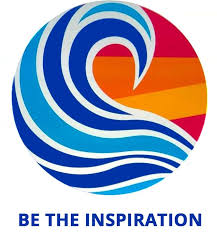  PENFIELD ROTARY CLUB           For your employee who provides Great Service!                                               Recognition luncheon: April 9, 2019                                                 Shadow Lake Golf Club                                                 Applications due by March 29, 2019Scan and email form and 2-3 photos of designate at work to Laurie.Dietrich1@gmail.com.  Questions about the program, contact Jack Best (585-261-0073).PRINT Name of Nominee: ______________________________________________________________________ Company/Organization: _______________________________________________________________________Title/Department: ____________________________________________________________________________Reason why you think this individual should receive Service Above Self recognition: (use reverse side if necessary)____________________________________________________________________________________________________________________________________________________________________________________________________________________________________________________________________________________________________________________________________________________________________________________________________Briefly describe how this person fits each of the following characteristics:Exceptional Service __________________________________________________________________________________________________________________________________________________________________________________________________________________________________________________________________________________________________________________________________________________________________________________Community Spirit _____________________________________________________________________________________________________________________________________________________________________________________________________________________________________________________________________________________________________________________________________________________________________________________Team Player _________________________________________________________________________________________________________________________________________________________________________________________________________________________________________________________________________________________________________________________________________________________________________________________Consistency in Performance and Results ____________________________________________________________________________________________________________________________________________________________________________________________________________________________________________________________________________________________________________________________________________________________________________________________________Your Name ________________________________________      Contact phone: _______________________________Title: _______________________________________________________     Date: _____________________________                                                                             